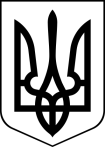 І Ч Н Я Н С Ь К А    М І С Ь К А    Р А Д АВИКОНАВЧИЙ КОМІТЕТРІШЕННЯ21 березня 2024 року                                       м. Ічня		                                 № 172Про підсумки роботи відділу культури і туризму Ічнянської міської ради за 2023 рікЗаслухавши інформацію начальника відділу культури і туризму Ічнянської міської ради Вітик М. В. про підсумки роботи відділу культури і туризму за 2023 рік, на виконання Положення про відділ культури і туризму Ічнянської міської ради, затвердженого рішенням двадцять п’ятої сесії Ічнянської міської ради восьмого скликання від 17.02.2023 року № 690 – VIIІ «Про затвердження Положення про відділ культури і туризму Ічнянської міської ради у новій редакції», відповідно до Плану роботи виконавчого комітету Ічнянської міської ради на І квартал 2024 року, затвердженого рішенням виконавчого комітету Ічнянської міської ради від 25.12.2023 року № 609 та керуючись статтею 40, частиною 2 статті 54, частиною шостою статті 59 Закону України «Про місцеве самоврядування в Україні», виконавчий комітет міської радиВИРІШИВ:Інформацію про підсумки роботи відділу культури і туризму Ічнянської міської ради за 2023 рік взяти до відома (додається). Визнати роботу відділу культури і туризму Ічнянської міської ради задовільною.Відділу культури і туризму Ічнянської міської ради забезпечити, у межах наданих повноважень, вільного розвитку культурно – мистецьких процесів, доступності всіх видів культурних послуг і культурної діяльності для кожного громадянина, створювати умови для розвитку усіх видів аматорського мистецтва, художньої творчості, а також для організації змістовного культурного дозвілля населення, здобуття освіти у сфері культури і мистецтва, позашкільної мистецької освіти.Міський голова                                                                             Олена БУТУРЛИМДодаток до рішення виконавчого комітету Ічнянської міської радивід 21 березня 2024 року № 172ІНФОРМАЦІЯпро підсумки роботи відділу культури і туризмуІчнянської міської ради за 2023 рікВідділ культури і туризму Ічнянської міської ради налічує такі структурні підрозділи: Централізована бухгалтерія – 4 працівники.Центр культури і дозвілля – 19 працівників.КЗ «Публічна бібліотека Ічнянської міської ради, яка налічує 12 філій (Андріївська, Бакаївська, Будянська, Більмачівська, Гмирянська, Гужівська, Дорогинська, Іржавецька, Крупичпільська, Рожнівська, Сезьківська, Ольшанська) – 20 працівників.Сільські будинки культури – 15 (Андріївський СБК, Бакаївський СБК, Бурімський СБК, Гмирянський СБК, Гужівський СБК, Дорогинський СБК, Заудайський СБК, Іржавецький СБК, Крупичпільський СБК, Монастирищанський СБК, Ольшанський СБК, Припутнівський СБК, Рожнівський СБК, Хаєнківський СБК).Сільські клуби – 4 (Більмачівський СК, Будянський СК, Сезьківський СК, Щурівський СК).Сільський клуб-бібліотека – 1 (Максимівський СК-Б).Загалом в СБК працює 38 особи.Мистецька школа Ічнянської міської ради – 28 працівників. 1 філіал – смт. Дружба – 5 учнів (фортепіано).Краєзнавчий музей Ічнянської міської ради – 6 працівників.Музей-садиба Л.М. Ревуцького – 3 працівники.На жаль, з початком повномасштабного вторгнення, культура не може працювати на повні груди – по-перше, зараз ми живемо в режимі жорсткої економії, відповідно, видатки зменшено до мінімуму, по-друге – часті заборони на проведення масових заходів та дні жалоби. Але навіть в так непрості часи ми намагаємося нести людям трішки позитиву, зберігати нашу українську самобутність, яку так важливо не втратити саме зараз.До Великодня та новорічних свят спеціалістами Відділу спільно з працівниками ЦКіДу було створено святкові локації на території парку перед приміщенням Центром культури і дозвілля. Окрім того, в укритті ЦКіД діяла кімната Святого Миколая, яку щодня відвідували десятки людей – не лише жителів громади, а й гостей з інших населених пунктів області. Всі локації створено за спонсорські кошти – з бюджету не витрачено ні копійки. Під час роботи кімнати Миколая проходила акція «Коробка тепла для захисників», куди кожен бажаючий міг принести теплі речі та смаколики для ЗСУ, які потім було передано волонтерами. Також в рамках фестивалю українського кіно було проведено декілька кіносеансів в укритті для жителів громади.Протягом року сільськими будинками культури та Центром культури і дозвілля було проведено 411 заходів. Це і благодійні концерти, і вистави, і різноманітні вечори відпочинку. Сільські будинки культури відіграють надважливу роль в житті місцевих жителів. З початком повномасштабного вторгнення майже всі вони, окрім осередку творчості перетворилися на волонтерські пункти, де виготовляються окопні свічки та щодня плетуться маскувальні сітки. Кожен бажаючий може прийти та долучитися до допомоги.Центр культури і дозвілля спільно з Відділом організовує та проводить церемонії прощання із загиблими захисниками, що проходять біля каплички.В 2023 році в ЦКіД з’явився хореографічний гурток, який можуть відвідувати всі бажаючі діти безкоштовно. Також працюємо над наповненням хорового колективу та відродженням духового оркестру.Музеями за 2023 рік було проведено 63 виставки та 36 екскурсій. Працівники музеїв намагаються знайти цікаві форми подачі інформації та залучати молодь до проведення заходів. Бібліотеки провели – 55 книжкових викладок та 15 майстер-класів. Також на базі КЗ «Публічна бібліотека Ічнянської міської ради» діє цифровий навчальний центр, який щодня відвідують діти. Це комфортний, безпечний та зручно облаштований простір, що створює умови для забезпечення доступу дітей до дистанційної освіти та активного дозвілля. Тут ви зможете кожен відвідувач віком від 6 до 17 років може безкоштовно підключитися до дистанційного навчання, навчатися на онлайн-платформах, виконувати домашні завдання, брати участь у майстер-класах, переглядати різноманітні презентації, цікаві фільми та мультфільми, поспілкуватися, погратися та знайти нових друзів. Будівлю Мистецької школи цього року було переведено на опалення твердопаливним котлом, що позитивно відобразилося на температурі повітря в закладі та бюджеті громади.  Наразі в школі навчається більше 350 дітей, які показують високі результати у навчанні, а також приймають участь в благодійних концертах на підтримку ЗСУ.На жаль, багато СБК, а також приміщення Краєзнавчого музею та музею Ге знаходяться в неналежному стані. Цього року провели передачу будівлі за адресою м. Ічня, вул. Героїв Майдану, 6 в оперативне управління Відділу культури і туризму, а також було встановлено твердопаливний котел для опалювання приміщення. Потрібні кошти на ремонт системи опалювання та косметичний ремонт приміщення для подальшого перенесення в дану будівлю музеїв. В СБК с. Крупичполе було замінено два вікна, що постраждали внаслідок руху колон ворожої техніки в 2022 році. Незважаючи на скрутне фінансове становище та всі наслідки війни, ми намагаємося не лише зберегти, але й примножити нашу культурну спадщину, бути розрадою людям в ці не прості часи, а нашим захисникам – підтримкою. Начальник відділу культури і туризмуІчнянської міської ради                                                                                     Марина ВІТИК